ОБЩЕРОССИЙСКАЯ ОБЩЕСТВЕННАЯ ОРГАНИЗАЦИЯ «ВСЕРОССИЙСКАЯ ФЕДЕРАЦИЯ СПОРТА ЛИЦ С ИНТЕЛЛЕКТУАЛЬНЫМИ НАРУШЕНИЯМИ»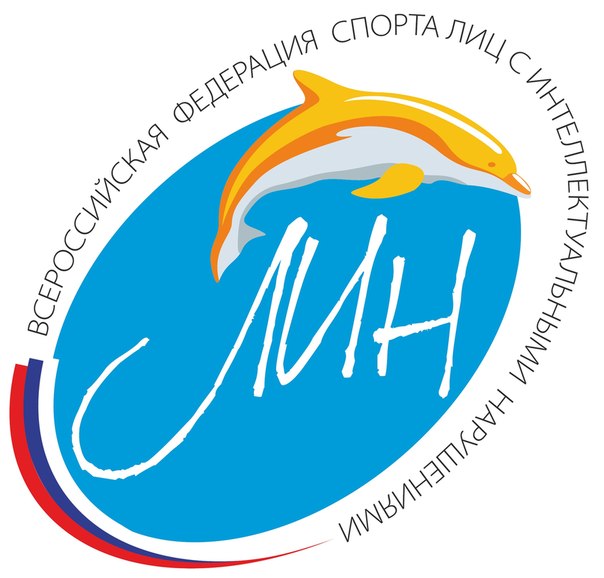 Всероссийская обязательная программа I спортивного разряда по спортивной гимнастике спорта ЛИНЮноши ИН 2, ИН 3(сентябрь) 2021Обязательная программа I – спортивного разряда.И.П. – исходное положение.О.С. – основная стойка.Общие требования к судейству.За дополнительно выполненный элемент, кроме элементов, оговоренных в тексте (кроме вольных упражнений), сбавка 0,5 балла (судья D).Если спортсмен не выполняет требование к элементу (обозначить – 1 с.), производиться сбавка 0,3 балла (судья D).В пунктах, где есть соединения из двух и более элементов, каждый выполненный элемент засчитывается отдельноОкончательная оценка складывается из стоимости элементов (оценка D) + исполнительское мастерство (оценка Е – 10,0 баллов)Вольные упражненияКомбинацию можно выполнять без учета времени с добавлением элементов хореографии.Упражнение составляется произвольно из предлагаемых элементов: Надбавка 1,0 балла к оценке D при выполнении стойки на руках (любая, обозначить) – кувырок вперед или кувырка назад в стойку на руках (обозначить).Конь-махиКомбинация может быть развернута зеркально.КольцаНадбавка 1,0 балла к оценке D при выполнении выкрута вперед (после пункта 7)Опорный прыжокГимнаст может выбрать для выполнения любой из ниже представленных прыжков:Прыжок №1 высота кубов не ниже 60 см.Элемент №1 – при выполнении наскока на мост поочередная постановка ног сбавка 1,0 балл.Прыжок №2 высота матов не ниже 20 см.БрусьяРазрешается использование дополнительных средств для наскока.Надбавка 1,0 балла к оценке D при выполнении стойки на плечах (2 с.) (после пункта 3)ПерекладинаРазрешается использование дополнительных средств для наскока.Надбавка 1,0 балла к оценке D при выполнении (после пункта 2) следующих элементов: перемах правой (левой) в упор верхом. Спад назад – в вис завесом с качем вперед и качем назад подъем в упор верхом, перемах правой (левой) назад в упор.№УпражнениеСтоимость «D» баллыИ.П. О.С. в углу ковра1Упор углом (2 с.) или упор углом вне (2 с.)2,02Переворот боком (колесо)1,03Рондат1,54Равновесие (любое 2 с.)0,55Стойка на руках (обозначить)2,06Шпагат (любой 2 с.)1,07Серия из не менее 2 прыжков, один из которых с поворотом на 180º0,5 + 0,5Итого:9,0№УпражнениеСтоимость «D» баллыИ.П. упор стоя, продольно лицом к коню, руки на ручках1Мах правой, мах левой0,5 + 0,52Перемах правой вперед в упор верхом правой -  мах в лево1,0 + 0,53Перемах правой назад в упор ноги врозь 1,04Перемах левой вперед в упор верхом левой - мах в право1,0 + 0,55Перемах левой назад в упор ноги врозь1,06Перемах правой вперед в упор верхом правой1,07Перемахом левой вперед – соскок с поворотом на 90º плечом вперед. 2,0Итого:9,0№УпражнениеСтоимость «D» баллы1И.П. – вис2Вис на согнутых руках (2 с.) 1,03Вис углом на согнутых руках (2 с.)1,54Силой вис сзади (обозначить)0,5 5Силой, вис согнувшись (обозначить)2,06Силой опускание в вис углом (обозначить)1,07Через высокий угол, мах назад, мах вперед0,5 + 0,58Мах назад, мах вперед0,5 + 0,59Переворотом назад - соскок1,0Итого:9,0№УпражнениеСтоимость «D» баллыИ.П. – О.С. на дорожке для опорного прыжка1Разбег, наскок на мост1,02Прыжок в стойку на руках 4,03Приземление прямым телом вперед на спину. 4,0Итого:9,0№УпражнениеСтоимость «D» баллыИ.П. – О.С. на дорожке для опорного прыжка1Разбег, подскок – одновременная постановка двух рук на гимнастический мост1,02Соединяя ноги - одновременное отталкивание двух рук – полетная часть  4,04Приземление прямым телом вперед на спину, руки вверх 4,0Итого:9,0№УпражнениеСтоимость «D» баллыС небольшого разбега или с места1Вскок в упор на руках. Мах вперед, мах назад0,5+0,52Подъем махом вперед в упор сидя сзади, ноги врозь2,03Через сед ноги врозь, переставляя руки вперед, соединяя ноги мах вперед – в упор сидя сзади, ноги врозь0,54Через сед ноги врозь, переставляя руки вперед – кувырок вперед в упор сидя сзади, ноги врозь2,05Соединяя ноги – мах назад, мах вперед в упор сидя сзади, ноги врозь0,5 + 0,56Упор углом (2 с.)1,07Мах назад, мах вперед 0,5 + 0,58Махом назад – соскок прогнувшись с выходом из жердей0,5Итого:9,0№УпражнениеСтоимость «D» баллы1И.П. – вис 2Подъем переворотом в упор1,53Отмах – оборот назад в упоре, 0,5 + 1,54Мах дугой вперед, мах назад1,05Махом вперед поворот на 180º в разноименный хват1,56Мах вперед в разноименном хвате и в конце маха назад перехват в хват сверху0,5+ 0,57Мах вперед и махом назад0,5 + 0,58Соскок с поворотом на 90º налево (направо)1,0Итого:9,0